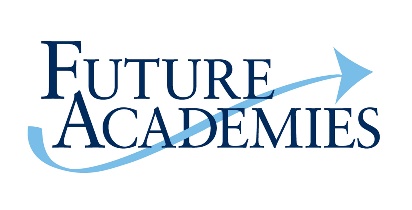 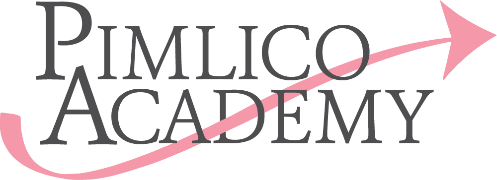 Job Description – Office/HR AdministratorResponsible to:		PA to Executive PrincipalResponsible for: 	None Hours:			Up to 40 hours a week (All year round)Salary:			Up to £26,253 Job purposeThe main purpose of this role will be to support the school in the provision of a high quality, efficient day to day Office/HR administration service. Main Duties and Responsibilities:Answering and dealing with day to day enquiries (both internal and external) in a timely and efficient mannerDealing with incoming email, post and other paperworkProviding efficient administration for the recruitment and selection processes including application management, booking interviews, liaising with recruitment agencies and with direct applicants, preparing shortlisting and interview packs, meeting and greeting candidates, carrying out tours and sending out regret lettersProviding efficient administration of paperwork for new employees including reference checks and verifications, Disclosure and Barring Service (DBS) checks, preparing offer letters and contracts, and compiling new starters’ employment packsAssisting with new employee inductions including arranging induction programmes, and requesting ID badges and computer access from the IT DepartmentManaging the School’s single Central Register and maintain records of safeguarding training arranging the necessary refresher training when required. Ensuring employee details are entered onto the SIMS (School Information Management System) database accurately and updated when requiredRecord and monitor all annual leave and working days for support staff. Helping to compile employee statistics including preparation for annual census reportsMaking relevant departments aware of all starters and leavers. Ensuring the contact details and staff photographs are up to date on all relevant places.Managing payroll changes and processes, to ensure that all Pimlico Academy staff areaccurately paid on time each month. This input includes setting up new staff, and all changesincluding payments claimed by staff for lunch duties, overtime etc.Organising, monitoring and updating other paper based and electronic records and reports including working time regulations opt out forms, absence management, maternity & paternity leave, probation and performance management, equal opportunities data and all other similar HR administrationMaintaining all personnel records in accordance with the GDPR regulationsCarrying out regular audits of the personnel filesProducing standard and ad hoc letters and documentsTaking minutes of meetings where requiredGeneralEnsuring that established processes are followed in a consistent mannerProviding excellent (internal and external) customer service and building strong relationshipsEnsuring confidentiality of all written and verbal communicationMaintaining good housekeeping, strictly adhering to all School policies and proceduresMaintaining up to date awareness of current employment law and best practice issuesAssisting and providing cover for other members of the School Administration Team as requiredGeneral pointsNo job description can be entirely comprehensive, and roles develop organically over time.  The post holder will be expected to adapt and carry out such duties as may be required from time to time, on the understanding that they will be within the individual’s remit and capability, and consistent with the status and responsibilities of the role within the organization. Future Academies is committed to safeguarding and promoting the welfare of children and young people and expects all members of staff and volunteers to share this commitment.  To this end both an Enhanced Disclosure and Barring Service check and a Barred List check are required for this role.Person specificationAugust 2019 DescriptionEssential (E) / Desirable (D)QualificationsCIPD qualified Level 3 or willingness to study for thisEQualificationsEducated to A-level or equivalent and minimum of 5 GCSE’s including Maths and English ETrainingEvidence of continuous professional development in the area of HR/Office Administration EExperienceExperience of working in a HR role in a school/Education setting for at least 2 yearsEExperienceExperience in dealing with a range of employee queries/concerns in a professional mannerEExperienceExperience of using HR /Payroll systemsDExperienceExperience of working in a clerical or administrative roleEExperienceExperience of Safer RecruitmentEExperienceExperience of working with Trade Unions  DExperienceExperience of working within the Education sector, ideally Schools for at least 2 yearsEExperienceExperience of building positive professional relationships with key stakeholdersESkills & Knowledge            Up-to-date knowledge of employment lawDSkills & Knowledge            Highly computer literateESkills & Knowledge            Excellent organisational skillsESkills & Knowledge            Proven ability to work flexibly under pressure, prioritise effectively and meet deadlinesESkills & Knowledge            Excellent written and oral communication skillsESkills & Knowledge            Knowledge of child protection and safeguardingDSkills & Knowledge            Excellent inter-personal skills with the ability to communicate effectively with a broad range of audiencesESkills & Knowledge            Good time management with the ability to work under pressure and prioritise effectively ESkills & Knowledge            Ability to work on own initiative with a proactive approachEOther requirementsCommitted to Equality, Diversity & Inclusion EOther requirementsSelf-motivated, with a ‘can do’ approach to problem solvingEOther requirementsAbility and willingness to travel across the Trust to support stakeholders, attend meetings etc.E